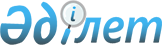 О внесении изменений в решение Экибастузского городского маслихата от 16 мая 2014 года № 219/28 "Об утверждении норм образования и накопления коммунальных отходов по городу Экибастузу"
					
			Утративший силу
			
			
		
					Решение маслихата города Экибастуза Павлодарской области от 12 октября 2017 года № 182/21. Зарегистрировано Департаментом юстиции Павлодарской области 02 ноября 2017 года № 5664. Утратило силу решением Экибастузского городского маслихата Павлодарской области от 29 сентября 2022 года № 165/22
      Сноска. Утратило силу - решением Экибастузского городского маслихата Павлодарской области от 29.09.2022 № 165/22 (вводится в действие по истечении десяти календарных дней после дня его первого официального опубликования).
      В соответствии с подпунктом 1) статьи 19-1 Экологического кодекса Республики Казахстан от 9 января 2007 года, статьей 6 Закона Республики Казахстан от 23 января 2001 года "О местном государственном управлении и самоуправлении в Республике Казахстан" и приказом Министра энергетики Республики Казахстан от 25 ноября 2014 года № 145 "Об утверждении Типовых правил расчета норм образования и накопления коммунальных отходов", Экибастузский городской маслихат РЕШИЛ:
      1. Внести в решение Экибастузского городского маслихата от 16 мая 2014 года № 219/28 "Об утверждении норм образования и накопления коммунальных отходов по городу Экибастузу" (зарегистрировано в Реестре государственной регистрации нормативных правовых актов за № 3854, опубликовано 19 июня 2014 года в газете "Отарқа" и 19 июня 2014 года в газете "Голос Экибастуза") следующие изменения:
      1) в заголовке и в пункте 1 указанного решения на казахском языке слова "жиналу және пайда болу нормасын" заменить словами "түзілу және жинақталу нормаларын", текст на русском языке не меняется;
      2) в приложении к указанному решению на казахском языке слова "пайда болу" заменить словом "түзілу", текст на русском языке не меняется.
      2. Контроль за исполнением данного решения возложить на постоянную комиссию по вопросам строительства, транспорта и жилищно-коммунального хозяйства.
      3. Настоящее решение вступает в силу по истечении десяти календарных дней после дня его первого официального опубликования.
					© 2012. РГП на ПХВ «Институт законодательства и правовой информации Республики Казахстан» Министерства юстиции Республики Казахстан
				
      Председатель сессии,

      секретарь городского маслихата

Б. Куспеков
